EHLR Immersion Training Feedback FormPage 1EHLR Immersion Pilot Training Feedback FormForm Approved OMB No: 0923-0047Exp. Date: 02/28/2025Thank you for participating in the Environmental Health and Land Reuse (EHLR) Immersion Training. Please take a few minutes to provide your feedback.What is your job title?	Environmental Health Professional Environmental ProfessionalTribal Environmental Specialist Planner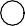 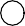 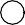 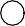 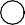 Municipal/Tribal Agency Official DeveloperEnvironmental Non-profit/Non-profit Citizen/Community MemberStudent in public health, environmental science, planning, "STEM" discipline None of the aboveWhich EHLR Immersion module(s) did you participate in?Community EngagementEvaluating Environmental and Health Risks Communicating Environmental and Health Risks (Risk Communication)Was the training length too long, too short, or about right for providing in-depth learning? Much too long	 Somewhat too long	 About right	 Somewhat too short	 Much too short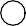 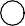 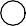 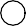 The instructor(s) were knowledgeable about their topics. Strongly Agree	 Agree	 Not Applicable or Neutral	 Disagree	 Strongly Disagree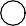 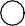 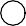 Page 2The instructors treated me with respect. Strongly Agree	 Agree	 Not Applicable or Neutral	 Disagree	 Strongly Disagree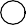 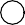 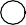 The instructors were approachable and made me feel welcome. Strongly Agree	 Agree	 Not Applicable or Neutral	 Disagree	 Strongly DisagreeThe instructors delivered training content in a way that I could understand it. Strongly Agree	 Agree	 Not Applicable or Neutral	 Disagree	 Strongly DisagreeThe training overall increased my skills and knowledge. Strongly Agree	 Agree	 Not Applicable or Neutral	 Disagree	 Strongly DisagreeThe practice sessions were useful for increasing my skills and applying concepts from the training.  Strongly Agree	 Agree	 Not Applicable or Neutral	 Disagree	 Strongly DisagreeThe instructors allowed enough time for discussion of topics and answering questions. Strongly Agree	 Agree	 Not Applicable or Neutral	 Disagree	 Strongly DisagreeOverall, how would you rate the training (select all that apply)?Reinforced basic concepts/was a good refresher Provided me with new knowledge and information Helped me feel more informed and able to understand technical informationIncreased my capacity (increased skills and understanding)Was not effective for my learning Was of little value to meIs there anything else you would like to share about the EHLR training? If so, please respond here.